Loading...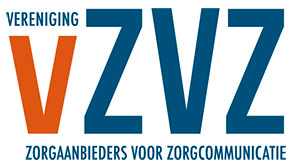 VZVZ-dagen 2016VZVZ-leveranciersdagAanmelden Bovenkant formulierGebruikernaam: Wachtwoord: CapsLock is on. Aanmelden Ik ben mijn wachtwoord vergetenOnderkant formulierPre-fetchenPre-fetchen wordt nu veelal ’s nachts door een aantal ziekenhuizen gedaan. Dit leidt tot veel overbodig verkeer. Kan dit efficiënter (bijvoorbeeld door gebruik te maken van de ‘what’s new’ functie) of een betere vraag stelling (filteren op datum op de ZIM waardoor alleen die systemen worden bevraagd die ook nieuwe informatie hebben). en wat zijn andere tips-en-tricks? Discussie ronde 1 - MilaanInhoud: Maarten Schmidt VragenTechnisch verbetering of workflow aanpassen? Hoe ga je workflow aanpassen? Is het met huidige technieken anders aan te vliegen? Reden prefetch ook vanuit signaal/abbo -> is dit nog wel nodig? ConclusiePrefetch is en blijft nodig maar wel op efficiënte manier. Let ook op aansluiten van GGZ en VVT die prefetch gaan gebruiken. ArgumentenDoel van prefetch: - Past in workflow van apotheek en specialist. Specialist moet up-to-date medicatielijst hebben. Maar liever niet op het laatste moment wanneer patiënt voor de neus is. 
- Zekerheidscheck nog een keer doen. Meerdere keren per dag voor dezelfde populatie opgevraagd bij dezelfde instelling. Klinkt als wisseling van shift en standaard voor de hele groep opvragen. Poli kan zelf batch uitzetten en voor volgende dag opvragen. Gebruiker weet niet dat informatie mist of al is opgevraagd daarom nog prefetchen. 
- Performance opvragen per persoon is traag daarom eerder pre fetchen. Het is makkelijk om voor groep op te vragen. Technisch: - Kan er meer intelligentie in de batch/query komen? Bijvoorbeeld alleen de mutatie opvragen. Wat is er nieuw? Moet je complete medicatiedossier opvragen? 
- Kan er ook kleinere batch gemaakt worden? Over een periode spreiden met opvragen? Workflow: - Wellicht meer opleiding en training aan gebruiker om te attenderen dat al eerder is opgevraagd. Dus het systeem moet dit ook laten zien aan gebruiker wanneer laatste opvraag is gedaan. Leveranciers moeten dit goed weergeven. 
- Actief een melding krijgen dat er nieuwe informatie is als een gebruiker het dossier opent. En zien wanneer de laatste opvraag is geweest. Hoe omgaan met verwerking van de batchgegevens? Wat is een optimale batch? Hoe bereid je de batch efficiënt voor? Opvrager krijgt ook veel fouten terug die hij zelf moet oplossen. Pre-fetchenDiscussie ronde 1 - MilaanVragenConclusieArgumentenAangedreven door Tiki Wiki CMS Groupware  | Thema: Readable